ZAPROSZENIE NA SZKOLENIE 
ONLINE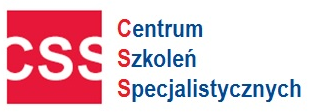 Zmiany od 1 lipca 2022 r. - Obowiązki płatnika w zakresie rozliczania wynagrodzeń i składania PIT-2. Harmonogram szkoleń online Cena: 350 netto. Cena obejmuje:  szkolenie online, materiały w formie elektronicznej, certyfikat Wykładowca Bożena Domino – były pracownik organów skarbowych, praktyk z zakresu podatku dochodowego od osób fizycznych. Wieloletni i szanowany wykładowca Stowarzyszenia Księgowych w Polsce i jednocześnie wykładowca akademicki  z zakresu systemu podatkowego.       Oświadczam, iż środki wydatkowane na ww. szkolenie pochodzą ze środków publicznych w rozumieniu przepisów prawa w  a) całości  b) przynajmniej w 70% ( * jeżeli dotyczy Państwa  proszę zaznaczyć w kwadracie krzyżyk  i zakreślić   a) lub b) ) wówczas faktura za szkolenie będzie wystawiona bez VAT-u ) Formularz ZGŁOSZENIA na szkolenieWarunkiem uczestnictwa w szkoleniu jest:  Przesłanie karty zgłoszeniowej na adres email: szkolenia@szkolenia-css.pl  lub poprzez fax. 17 78 52 179 lub zgłoszenie telefoniczne: 721 649 991, 530 112 064 lub online www.szkolenia-css.pl Dzień przed szkoleniem otrzymują Państwo link na podanego maila. Forma płatności za szkolenie – przelew 14 dni od dnia otrzymania faktury. W przypadku rezygnacji ze szkolenia w terminie krótszym niż 3 dni przed, zgłaszający ponosi pełne koszty szkolenia. 
Dane niezbędne do wystawienia faktury:Administratorem Państwa danych osobowych jest Centrum Szkoleń Specjalistycznych NIP 813 332 02 68 Państwa dane będą przetwarzane wyłącznie w celu wystawienia faktur, prawidłowego wykonywania obowiązków rachunkowo-podatkowych oraz wystawienia zaświadczeń potwierdzających uczestnictwo w szkoleniu. Państwa dane dotyczące nr telefonu oraz adresu mailowego, które uczestnik szkolenia podaje całkowicie dobrowolnie będą przetwarzane na potrzeby informacyjne i marketingowe. Podstawą przetwarzania ww. danych jest prawnie uzasadniony cel związanych z oferowaniem usług własnych przez administratora. Dostęp do Państwa danych będą mieli wyłącznie pracownicy naszej firmy oraz podmioty i firmy współpracujące, w tym zapewniające obsługę systemów informatycznych. Państwa dane będą przetwarzane przez okres wynikający z kryterium prowadzenia działalności szkoleniowej przez naszą firmę. Państwa dane nie będą udostępniane, przekazywane żadnym innym podmiotom zewnętrznym. Przysługuje państwu prawo do: żądania dostępu do danych osobowych, ich sprostowania, usunięcia lub ograniczenia, a także prawo do wniesienia sprzeciwu wobec przetwarzania oraz przeniesienia danych i wniesienia skargi do Prezesa Urzędu Ochrony Danych Osobowych dotyczącej przetwarzania przez nas Państwa danych osobowych. Państwa dane nie będą wykorzystywane do profilowania, ani podejmowania zautomatyzowanych decyzji. Zgłaszający oraz uczestnik oświadczają iż podają swoje dane osobowe całkowicie dobrowolnie i wyrażają zgodę na ich przetwarzanie zgodnie z Rozporządzeniem Parlamentu Europejskiego i Rady (UE) 2016/679 oraz ustawą z dnia 18 lipca 2002 r. o świadczeniu usług drogą elektroniczną (Dz. U. Nr 144, poz. 1204 z późniejszymi zmianami) dla celów informacyjnych i marketingowyNIP: 813 332 02 68                                                                        Fax: (17) 78 52179                                        PROGRAM SZKOLENIA  Zmiany od 1 lipca 2022 r. - Obowiązki płatnika w zakresie rozliczania wynagrodzeń i składania PIT-2. 1. Zasady stosowania  ustawy Polski Ład wynikające ze zmian do ustawy z dnia 24 lutego 2022r2.Nowa stawka podatku PIT od lipca 2022r 3.Nowe obowiązki płatnika -   zasady składania PIT-2 i stosowania nowej kwoty ulgi w podatku.4.Ulga dla klasy średniej – stosowanie w I półroczu 2022r5.Brak ulgi dla klasy średniej w II półroczu 2022r i w zeznaniu rocznym za 2022r.6.Dualizm w rozliczeniu rocznym za 2022r- propozycje rozwiązań.7.Osoba samotnie wychowująca dziecko a proponowane korzystne zmiany rozliczeń za 2022r.8.Nowe kwoty przychodów dziecka uprawniające do korzystania przez rodzica z ulgi na dziecko.9.Ulgi w PIT-ulga 4+, ulga dla seniora, ulga na powrót, pit dla młodych-proponowane zmiany od lipca 2022r.10.Małe umowy zlecenia a proponowana stawka podatku od lipca 2022r.11.Wykreślenie ulgi na zabytki –  zmiana od 2023r.12. Wybór (zmiana) formy opodatkowania  i odliczania składki zdrowotnej w działalności gospodarczej od 1 lipca 2022r.13.Panel dyskusyjny.Powyższe szkolenie może być prowadzone w formie szkolenia 
wewnętrznego w siedzibie pracodawcy – cena do negocjacji 
kontakt: biuro@szkolenia-css.pl, tel. 721 649 991Oprócz ogłoszonych szkoleń realizujemy szkolenia również online wewnętrzne tylko dla firm/instytucji z zakresu prawa pracy, ZUS, podatki, BHP itp.Konsultacje telefoniczne – bieżąca pomoc prawna z prawa pracywww.szkolenia-css.plmail: szkolenia@szkolenia-css.plTel. 721 649 991, 530 112 064Tel. (17) 78 51 961Fax: (17) 78 52 179TerminyCzas trwaniaProwadzący11.08.20229.30-14.30Bożena Domino25.08.20229.30-14.30Bożena DominoImię i NazwiskoAdres e-mail tel. kontaktowyNabywca:  NIPOdbiorca:                                        …………………………………………  Data , pieczęć  i podpis zgłaszającego CENTRUM SZKOLEŃ                                                               Tel. 721 649 991                                     mail: szkolenia@szkolenia-css.pl  SPECJALISTYCZNYCH                                                            Tel. (17) 7851961                                   www.szkolenia-css.pl            www.szkolenia-css.plmail: szkolenia@szkolenia-css.plTel. 721 649 991, 530 112 064Tel. (17) 78 51 961Fax: (17) 78 52 179